Clinton’s Town Wide Yard-Sale: Seller Form!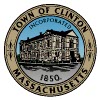 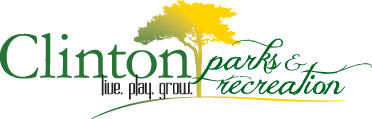 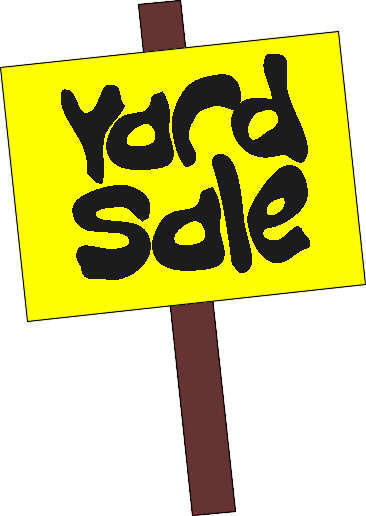 When: Saturday, June 10th, 2017 (rain date June 17th)Time: 8:30 am – 1:00 pm Where: Central Park/Resident homes**Register by Friday June 2nd, 2017The benefits of participating:The Parks and Recreation Department will list your sale on a master map that will be distributed to buyers so that your sale is more visible You will receive a flag to display to help attract customers to your saleCheck this box if you a Central Park Seller and would like to rent table/chair from Callahan’s Rental (Tables are $7.00 a piece, chairs are $2.00 a piece; this is paid directly to Callahan Rental)                          _______________________________________________________________________Name of seller______________________________________________________________________________Address of seller______________________________                                  _________________________________Home phone                                                                                                   Cell phone___________________________________________________________Email addressFor those sellers participating in the sale at central park, seller is responsible for set-up, clean-up and merchandise removal after the sale; if sale items are left after the sale the seller will be charged a $25.00 cleaning fee. Seller is responsible for handling all sale transactions. Checks can be made out to the Town of Clinton if you need a bigger plot of land please sign up for 2 booths at the Central Park Location. _____________________________________________                                                  ________________Signature                                                                                                                                                 Date	ClassCostBooth at Central Park (each booth space is 20’ by 10’)$15Home Sale$10Discover Clinton Sidewalk Sales DaySet-up booth on High Street. Checks to be made out to UptownWhat will you be selling?______________$15